PENNSYLVANIA PUBLIC UTILITY COMMISSIONHarrisburg, PA  17105-3265Dinen Sanders						:							:	v.						:			C-2014-2445224							:Planet Energy (Pennsylvania) Corp.			:FINAL ORDER		In accordance wit te provisions of Section 332() of te Public Utility Code, 66  C.S. §332(h), the decision of Administrative Law Judge David A. Salapa dated March 3, 2015, has become final without further Commission action; THEREFORE,IT IS ORDERED:1.	That the motion for judgment on the pleadings filed by Planet Energy (Pennsylvania) Corp. at Docket No. C-2014-2445224 is granted.2.	That the complaint of Dinen Sanders at Docket No. C-2014-2445224 against Planet Energy (Pennsylvania) Corp. is denied.3.	That the docket at Docket No. C-2014-2445224 is marked closed. 							BY THE COMMISSION,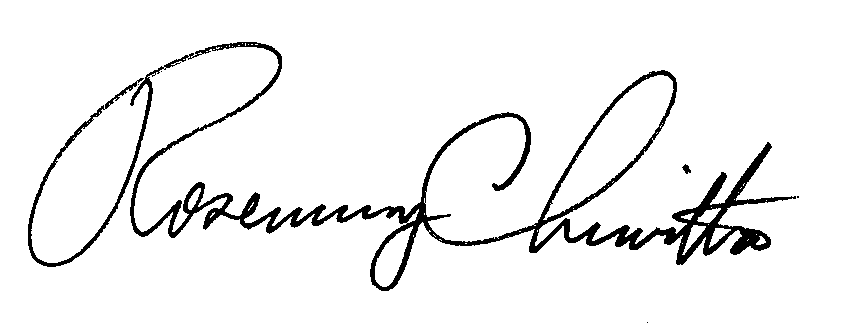 							Rosemary Chiavetta							Secretary(SEAL)ORDER ENTERED: May 13, 2015